DEPARTMENT OF LAW & PUBLIC SAFETY REQUIRED RESOLUTION & CERTIFICATIONTo participate in the Federal grant program, the Governing Body or Board of Directors of your Agency or Jurisdiction must submit a resolution and certification (with your award package) approving your acceptance of federal funds and your participation in the federal grant program administered by the State of New Jersey, Department of Law & Public Safety.  If necessary, please provide a copy of this form to your Governing Body or Board of Directors.     Resolutions developed by your agency or jurisdiction for your exclusive use may be used; however, your Resolution must include the following data elements:  The name of the Subrecipient’s Unit of Government/Non-Profit Organization; The name of the Federal Grant Program; The Subaward number;The Subaward period;  The total amount of the award which must include and specifically identify the Federal amount and any required in-kind or cash match (if applicable, also identify any required local match);Language indicating that the Subrecipient’s Unit of Government/Non-Profit Organization is “authorized to accept” and/or “does accept” the Subaward; and   Language indicating that the Subrecipient is accepting the specific grant of funds for the purpose described in the application.  Your Resolution must be accompanied by a certification signed and dated by a Clerk, Recording Officer, or other authorized Certifying Officer. 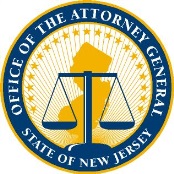 